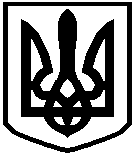 ГІРСЬКА  СІЛЬСЬКА  РАДА  БОРИСПІЛЬСЬКИЙ  РАЙОНКИЇВСЬКОЇ  ОБЛАСТІПроєкт Р І Ш Е Н Н ЯПро затвердження Програми утримання та розвитку транспортної інфраструктури на 2021–2025 рокиЗ метою підвищення ефективності та надійності функціонування комунальної сфери, покращення благоустрою території Гірської сільської територіальної громади у відповідності ст. 26 Закону України «Про місцеве самоврядування в Україні», Гірська сільська радаВИРІШИЛА:1. Затвердити Програму утримання та розвитку транспортної інфраструктури на 2021 – 2025 роки (додається).2. Контроль за виконанням Програми покласти на постійні комісії Гірської сільської ради.с. Горавід             2020 року№           -VІІІ      Сільський голова 	                  			                      	  Р.М.ДмитрівПРОГРАМАутримання та розвитку транспортної інфраструктурина 2021-2025 роки1.Загальні положенняМережа автомобільних доріг є невід'ємною частиною єдиної транспортної системи, що забезпечує роботу всіх галузей промисловості і сільського господарства, соціальний розвиток суспільства. Окрім того, з їх експлуатацією, забезпечується рівномірний наземний доступ у різні місця району, області, країни, а також безпечне та надійне переміщення людей і транспортування товарів із належною ефективністю. Автомобільні дороги є однією з підсистем економічної системи країни, вони є суспільним продуктом та мають надзвичайно важливе значення.Від стану автомобільних доріг залежать витрати на перевезення вантажів та пасажирів, рівень цін, певною мірою зайнятість населення та темпи розвитку економіки держави загалом. У свою чергу стан автомобільних доріг і темпи розвитку дорожньої галузі визначаються економічними можливостями та рівнем фінансування галузі дорожнього господарства.Однак на сьогодні стан розвитку дорожнього господарства країни свідчить про певні труднощі, зумовлені недостатнім фінансуванням дорожньо-ремонтних робіт порівняно з нормативними потребами.Основою для розроблення даної Програми є Закони України «Про автомобільні дороги», «Про дорожній рух», «Про автомобільний транспорт», «Про джерела фінансування дорожнього господарства України», постанова Кабінету Міністрів України від 30 березня 1994 р. № 198 «Про затвердження Єдиних правил ремонту і утримання автомобільних доріг, вулиць, залізничних переїздів, правил користування ними та охорони».2.Мета Програми.2.1.Метою Програми є:- покращення стану вулиць та автомобільних доріг комунальної власності за рахунок коштів сільського бюджету, що позитивно вплине на соціально-економічний розвиток населених пунктів Гірської сільської ради;- збереження наявної мережі автомобільних доріг загального користування з доведенням термінів експлуатації дорожнього покриття до міжремонтних строків;- розвиток транспортної інфраструктури та створення безпечних умов дорожнього руху на території Гірської сільської ради;- поліпшення транспортно-експлуатаційного стану доріг у сільській місцевості;- покращення соціально-економічного розвитку населених пунктів Гірської сільської ради, збільшення інвестиційної привабливості та розвитку за рахунок будівництва, реконструкції, ремонту та утримання вулиць і доріг комунальної власності територіальної громади Гірської сільської ради;- забезпечення життєвоважливих інтересів населення, об'єктів виробництва, підприємств, установ  Гірської сільської ради незалежно від форм власності шляхом покращення якості шляхів сполучення.3.Визначення проблеми, на розв’язання якої спрямована Програма3.1. Закон України «Про автомобільні дороги» регулює відносини, пов’язані з функціонуванням та розвитком автомобільних доріг. Цим законом визначено, що автомобільні дороги поділяються на:- автомобільні дороги загального користування державного значення;- автомобільні дороги загального користування місцевого значення;- автомобільні дороги міст та інших населених пунктів;- відомчі (технологічні) автомобільні дороги;- автомобільні дороги на приватних територіях.3.2. Державне управління автомобільними дорогами загального користування здійснює Державне агентство автомобільних доріг України (Укравтодор), яке має органи управління на місцях – філії Служби автомобільних доріг.3.3. Управління функціонуванням та розвитком вулиць і доріг міст, інших населених пунктів здійснюється відповідними органами місцевого самоврядування, у віданні яких вони знаходяться.3.4. Протяжність мережі автомобільних доріг загального користування  у населених пунктів Гірської сільської ради становить близько ____  км. У зв’язку зі значним транспортним навантаженням, шляхова мережа Гірської сільської ради  втратила свої експлуатаційні якості і потребує як утримання так і ремонту. Перш за все викликають занепокоєння ті ділянки доріг по яких проходять автобусні сполучення, підвезення дітей до навчальних закладів, надання невідкладної медичної допомоги.Внаслідок обмеженого фінансування обсяги здійснення ремонтних робіт існуючої мережі доріг є недостатніми. На даний час не здійснюється  ремонт дорожнього покриття на території населених пунктів Гірської сільської ради, а попередній ямковий ремонт  не має довготривалого ефекту і   потребує його повторного здійснення. 3.5. Критеріями стратегії розвитку автомобільних доріг території Гірської сільської ради до 2025 року, враховуючи їх незадовільний експлуатаційний стан є:- збереження мережі автомобільних доріг;- забезпечення ефективного функціонування і безпеки дорожнього руху;- забезпечення транспортної доступності  між населеними пунктами, районним та обласним центрами;- запровадження механізму державно-приватного партнерства для реалізації інфраструктурних проектів, співпраця з сільськогосподарськими господарствами.4.Перелік завдань і заходів Програми4.1. Основними завданнями програми є:- забезпечення належного утримання та ефективної експлуатації доріг на території населених пунктів Гірської сільської ради;- досягнення належного рівня утримання та ефективної експлуатації доріг комунальної власності;- впорядкування дорожнього руху на території населених пунктів Гірської сільської ради.5.Очікувані результати виконання Програми5.1. Виконання Програми забезпечить:- збереження існуючої мережі доріг комунальної власності від руйнування;- виконання заходів з безпеки дорожнього руху;- ліквідацію незадовільних умов руху автотранспорту, у тому числі маршрутів загального користування, на аварійних ділянках шляхом проведення на них ремонтних робіт;- покращення транспортного, пішохідного зв’язку та безпеки дорожнього руху;- покращення експлуатаційного стану доріг і вулиць комунальної власності;- раціональне фінансування галузі дорожнього господарства, а саме: виділення коштів на будівництво, реконструкцію, ремонт та утримання вулиць і доріг комунальної  власності.        5.2. Вирішення цих проблем дозволить покращити імідж громади, що призведе до покращення соціально-економічного розвитку Гірської сільської ради в цілому, поліпшення інвестиційного клімату, сприятиме залученню нових інвестицій у громаду, дозволить розвиватися діючим підприємствам, створенню нових суб’єктів господарської діяльності, забезпечить повноцінне проживання, роботу і відпочинок мешканців громади.Сприяння безперешкодному доступу осіб з інвалідністю та інших маломобільних груп населення до об'єктів дорожньої інфраструктури.6.Фінансування Програми.6.1. Головний розпорядник коштів – Виконавчий комітет Гірської сільської ради Бориспільського району Київської області  в межах бюджетних призначень передбачає кошти на фінансування Програми.6.2. В межах отримання бюджетних призначень місцевому бюджету, Субвенції з Державного бюджету на будівництво, реконструкцію, ремонт та утримання вулиць і доріг комунальної власності  передбачає кошти на фінансування Програми.6.3. Фінансування  Програми здійснюється в межах видатків передбачених у сільському бюджеті на відповідний рік,  а також за рахунок інших джерел, не заборонених чинним законодавством.6.4. Програма є необхідною для забезпечення ремонту та утриманням автомобільних доріг місцевого значення, вулиць і доріг комунальної власності Гірської сільської ради. Доцільність заходів є обґрунтованими. Програма потребує залучення коштів Державного, місцевого бюджету та інших джерел фінансування, не заборонених чинним законодавством. Секретар сільської ради                                                          Л.Ф.Шершень 